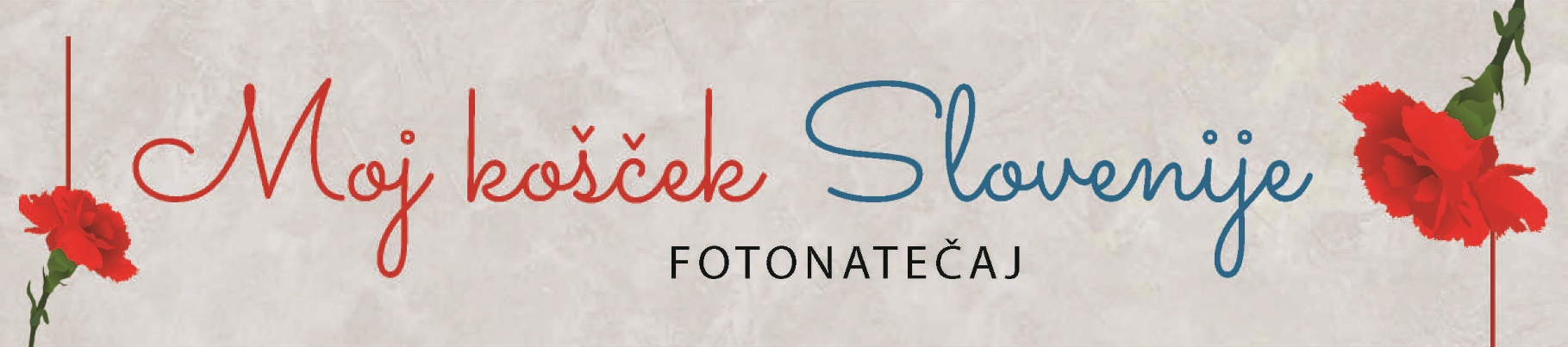 PRIJ A VNIC AAvtor (ime in priimek)   	 Naslov (ulica, pošta, kraj, država)  	E-pošta   	Fotografije in besedilo se poimenuje s kodo, ki je sestavljena iz začetnic imena in dneva rojstva:koda_zaporedna številka_naslov fotografije/besedila – brez šumnikov.jpgprimer: Luka Novak, 27.3.1975, poimenovanje  fotografije: LN27_1_Kozolec  ponoci.jpg). Ujemajoča fotografija in besedilo naj imata enak naslov.Fotografije in besedilo pošljete na mail: foto.rafaelova.druzba@gmail.com  z zadevo »FOTO NATEČAJ MOJ KOŠČEK SLOVENIJE« do 30.9.2020.S podpisom se strinjam  s pravili natečaja, potrjujem, da so fotografije avtorsko delo in se strinjam, da ob- vestilo o žiriji in vabilo na razstavo prejmem na zgoraj napisano elektronsko pošto. Organizator zagotavlja varstvo osebnih podatkov po Zakonu o varstvu osebnih podatkov in Zakonu o varstvu potrošnikov.Datum in kraj:	Podpis avtorja: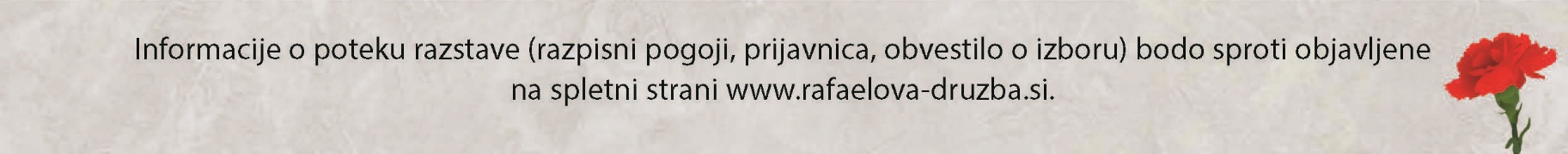 IME DATOTEKE (brez šumnikov)NASLOV FOTOGRAFIJE1.2.3.4.5.